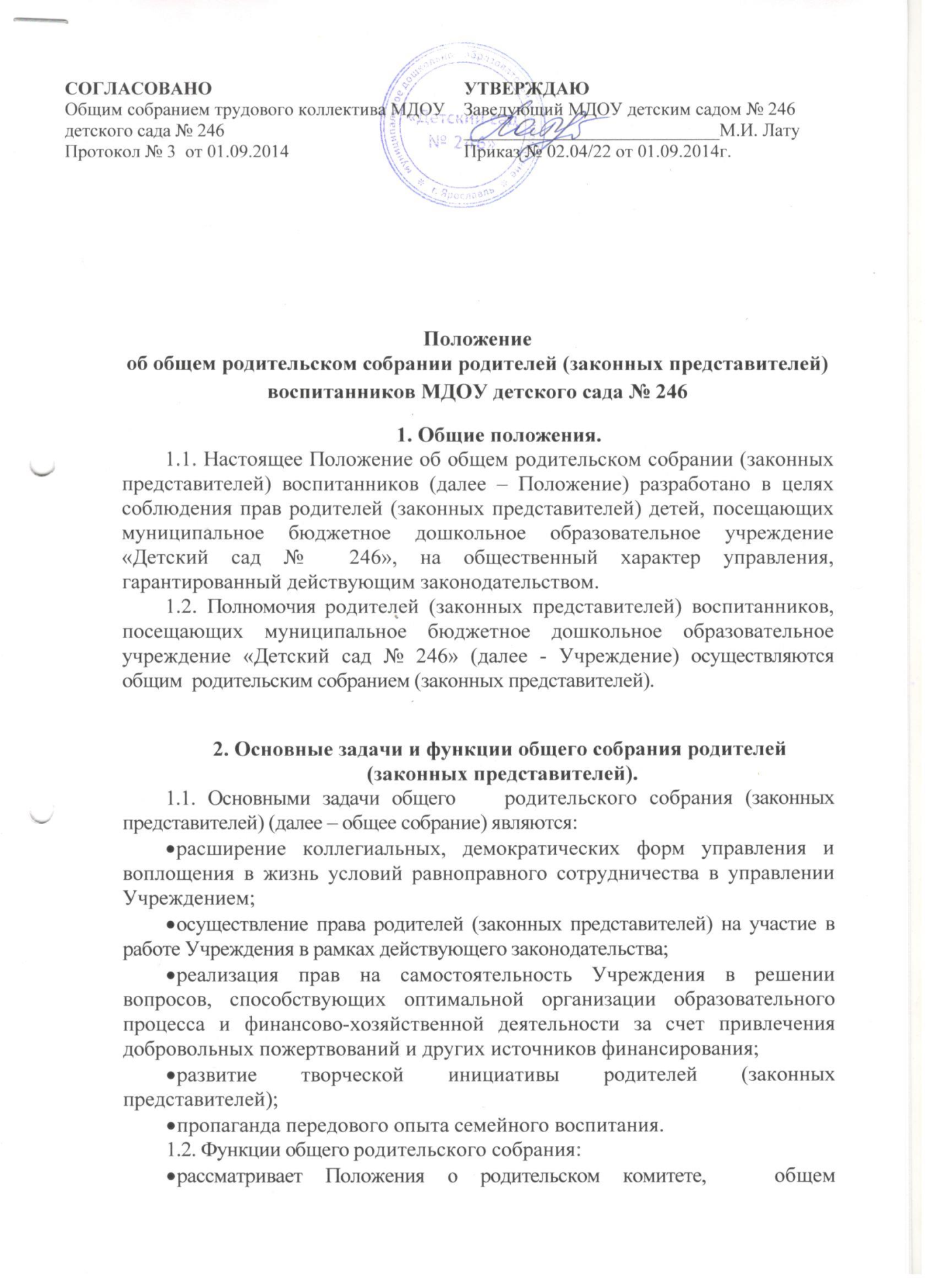 родительском собрании, (законных представителей), о привлечении и расходовании добровольных пожертвований родителей (законных представителей) и других дополнительных источниках финансирования;разрабатывает и принимает Устав Учреждения, изменения и дополнения, вносимые в него; участвует в разработке правила внутреннего трудового распорядка и иных локальных актов, регламентирующих деятельность Учреждения в соответствии с действующим законодательством;обсуждает вопросы организации педагогического процесса;рассматривает вопросы охраны и безопасности условий пребывания, охраны жизни и здоровья детей;заслушивает отчеты администрации Учреждением о выполнении основных уставных задач Учреждения, включая отчеты о привлечении и расходовании добровольных пожертвований и других источников финансирования;вносит предложения по улучшению финансово-хозяйственной деятельности Учреждения, осуществляемой за счет привлечения добровольных пожертвований и других источников финансирования;избирает представителей для защиты интересов детей;рассматривает другие вопросы, вносимые на его обсуждение заведующим Учреждением, иными органами самоуправления Учреждения в рамках компетентности, определенной действующим законодательством;выходит с предложениями по оптимизации работы Учреждения в общественные организации, государственные и муниципальные органы управления образованием;осуществляет иную деятельность в пределах своей компетенции. 3. Порядок работы общего собрания.3.1. Общее родительское собрание возглавляет председатель; ведение документации осуществляет секретарь. Председатель и секретарь избираются из числа  родительского комитета  (законных представителей) (возможно совмещение общественной должности председателя  родительского комитета  с председателем общего родительского собрания, секретаря  родительского комитета  с секретарем общего родительского  собрания). Избрание председателя и секретаря производится на период, не превышающий 1 года. Деятельность председателя общего родительского собрания и секретаря осуществляется на безвозмездной основе.	3.2. Общее родительское  собрание правомочно принимать решения, если в его работе участвуют не менее 50% + 1 родителей (законных представителей).3.3. Общее  родительское собрание проводится не реже двух раз в год.  3.4. Председатель общего родительского  собрания:организует подготовку и проведение собрания;совместно с администрацией определяет вопросы для рассмотрения;информирует родителей (законных представителей) о сроках проведения и повестке собрания не позднее чем за 10 дней до его проведения);при наличии решений - выносит их на рассмотрение на  родительском комитете.3.4. Решение принимается простым большинством голосов и считается правомочным, если за него проголосовало не менее 50% + 1 присутствующих. Решение общего родительского  собрания фиксируется в протоколе. 3.5. Решения, принятые общим  родительским собранием в пределах своей компетенции, не должны противоречить действующему законодательству и носят для родителей (законных представителей) рекомендательный характер.4. Ведение документации.4.1. Решение общего родительского  собрания оформляется протоколом, который подписывают председатель и секретарь. 4.2. В протоколе общего  родительского собрания указывается:дата проведения общего  родительского собрания;повестка дня;количество (возможно с указанием фамилий) присутствующих;данные приглашенных на общее  родительское собрание лиц (смежных организаций, органов управления образованием, Комитета образования и науки и др.);ход обсуждения вопросов (выступления, высказывания, предложения участников собрания);предложения для обсуждения (в случае необходимости – принятия решения) на заседаниях родительского комитета.4.3. Нумерация протоколов ведется от начала учебного года.4.4. Для ведения протоколов в соответствии с номенклатурой дел в Учреждении вводится специальный журнал (книга). Журнал протоколов нумеруется постранично, прошнуровывается, скрепляется подписью заведующего Учреждением и печатью Учреждения. Журнал протоколов хранится в Учреждении 5 лет. Учреждение оставляет за собой право ведения документации общих родительских  собраний в электронном виде. После распечатки протокола  общего родительского собрания подписывается председателем и секретарем. В конце учебного года протоколы брошюруются вместе с листом регистрации номеров протоколов и количеством прошитых листов, заверяются подписью председателя общего родительского  собрания.5. Взаимосвязь с другими органами самоуправления.5.1. Общее  родительское собрание взаимодействует с другими органами самоуправления Учреждением:педагогическим советом;родительским комитетом;5.2. Формы взаимодействия с другими органами самоуправления:через участие представителей родителей (законных представителей) в заседаниях педагогического совета,  родительского комитета;представление на ознакомление родителям (законным представителям), педагогическому совету,  родительскому комитету материалов, готовящихся к обсуждению и принятию на общем  родительском собрании;внесение предложений и дополнений к вопросам, рассматриваемых на заседаниях педагогического совета, родительского комитета.6. Права и обязанности родителей (законных представителей).6.1. Родители (законные представители) имеют право:- обеспечить общественный и демократический характер управления Учреждением;- свободно высказывать свое мнение;- быть избранными в состав родительского комитета  группы и/или Учреждения;- требовать занесения (отметки) в протокол высказанного мнения;- вносить предложения в работу общего  родительского собрания;- выносить на обсуждение общего  родительского собрания предложения о внесении поправок в настоящее Положение.6.2. Родители (законные представители) обязаны:- действовать в соответствии с действующим законодательством и настоящим Положением;- уважать мнение участников образовательного процесса (родителей (законных представителей), работников Учреждения).7. Ответственность сторон.Заведующий Учреждением, председатель  родительского комитета  и родители (законные представители) несут ответственность в соответствии с действующим законодательством за неисполнение или ненадлежащее исполнение обязательств, предусмотренных настоящим Положением.8. Сроки действия Положения. Разрешение споров.8.1. Настоящее Положение принимается общим родительским  собранием и утверждается приказом заведующего Учреждением. Положение вступает в силу с момента издания приказа о принятии Положения. Срок данного Положения не ограничен.  8.2. В Положение могут быть внесены поправки. Предложения о внесении поправок в Положение вносятся любой из сторон с обоснованием причин для их внесения. Далее предложения выносятся на обсуждение общего   родительского собрания. После обсуждения поправки вносятся или не вносятся в Положение с обязательной записью о принятом решении в протоколе общего  родительского собрания. По решению общего   родительского собрания заведующий Учреждением издает приказ о внесении поправок в Положение.8.3. Все изменения и дополнения к настоящему Положению являются действительными, если они совершены в письменной форме и подписаны уполномоченными представителями всех сторон (заведующим Учреждением, председателем  родительского комитета).8.4. Настоящее Положение может утратить силу досрочно:- по соглашению сторон;- как противоречащее законодательным актам РФ и нормативно-правовой документации Учреждения.8.5. Сторона, желающая прекратить действие настоящего Положения, должна заявить об этом в письменном виде другой стороне не позднее, чем за месяц до предполагаемого выхода из действующего Положения.